附件1-45附件1-45活動主題全民國防多元教育活動 - 國軍歷史文物 新北市武器公園參訪全民國防多元教育活動 - 國軍歷史文物 新北市武器公園參訪活動日期111年12月7日111年12月7日活動地點四四南村四四南村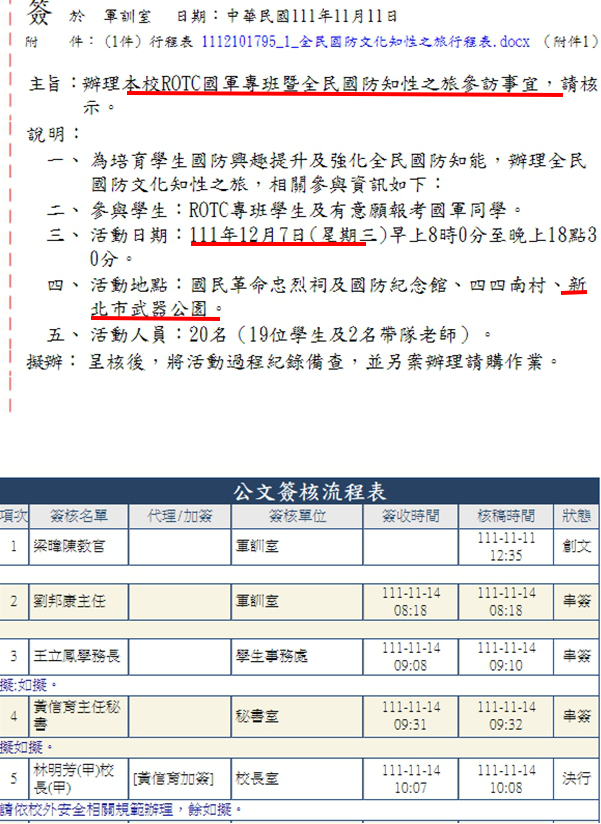 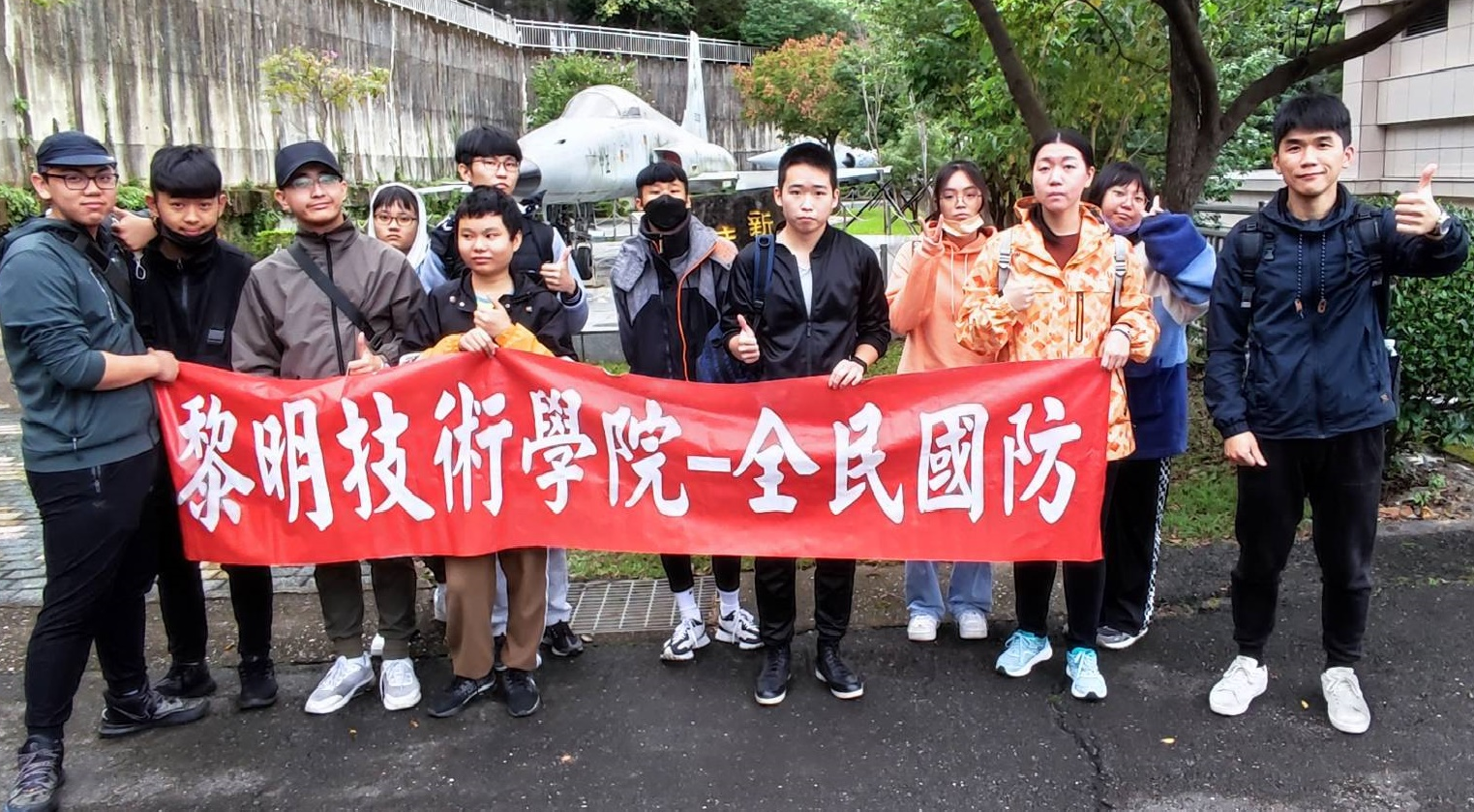 說明：全民國防多元教育史古蹟參訪-  新北市武器公園簽呈說明：全民國防多元教育史古蹟參訪-  新北市武器公園簽呈說明：參訪師生於新北市武器公園合影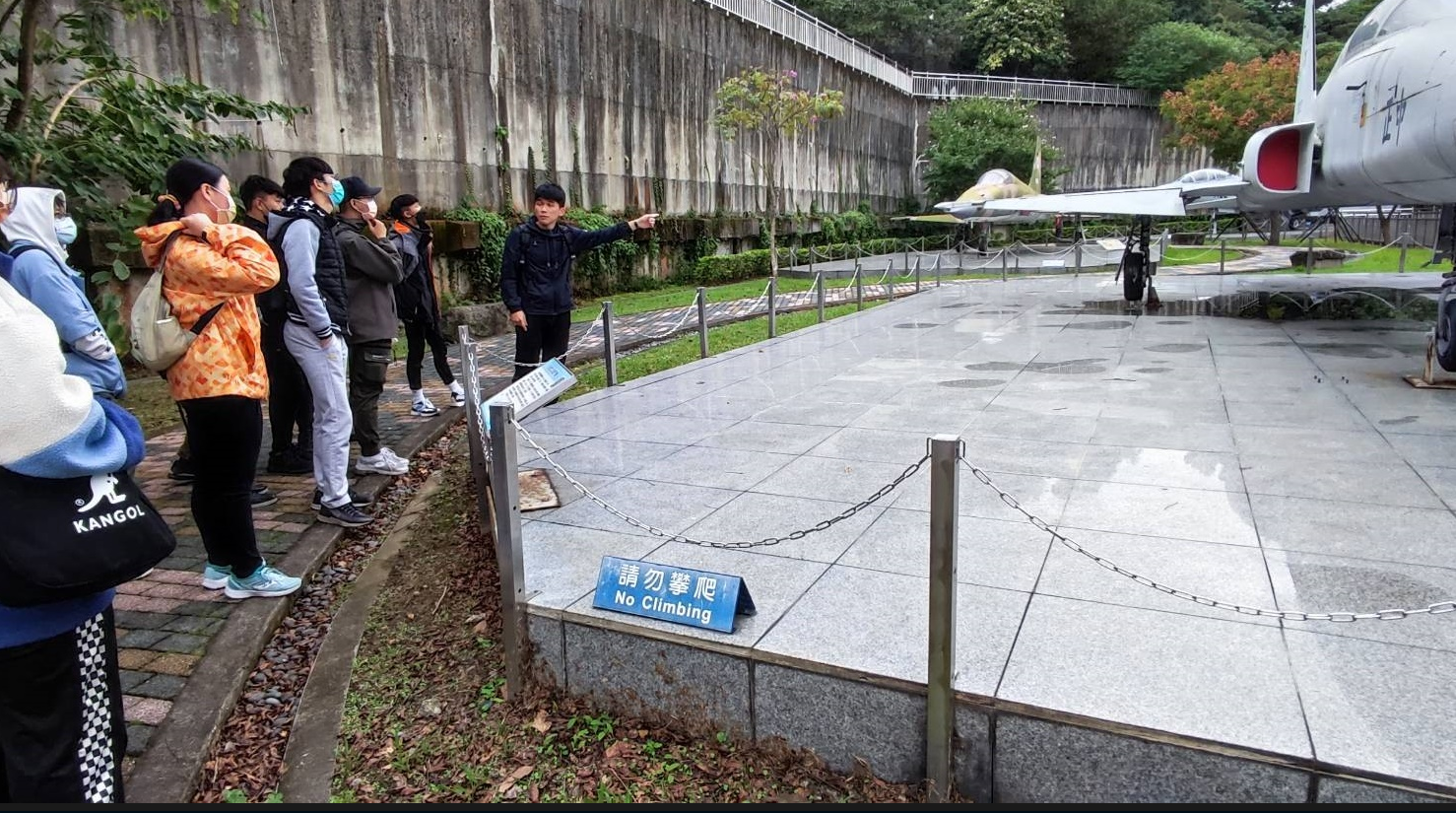 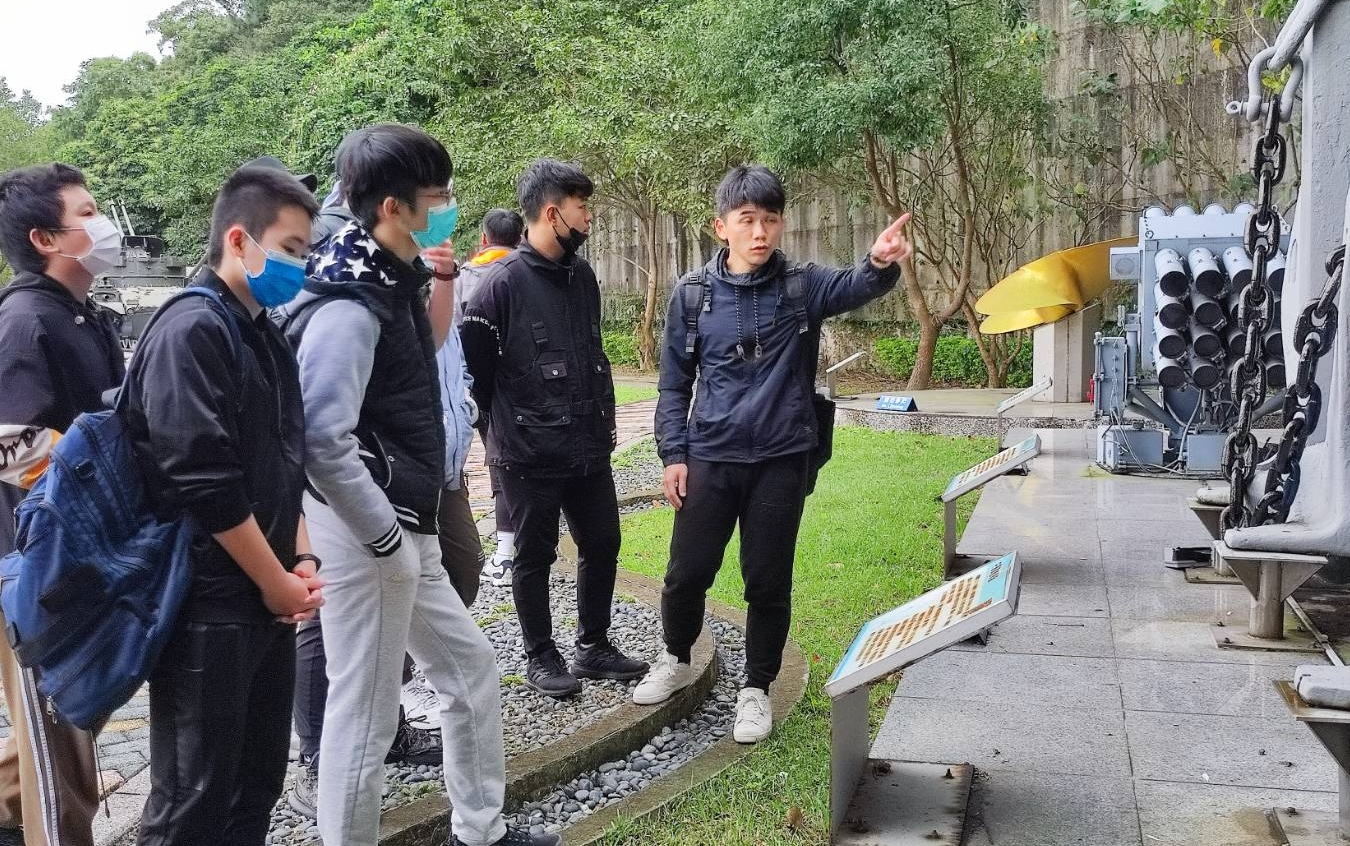 說明：梁教官向學生介紹F5戰機性能 說明：梁教官向學生介紹F5戰機性能 說明：梁教官向學生介紹中肇艦軍艦史活動主題全民國防多元教育活動 - 國軍歷史文物 新北市武器公園參訪全民國防多元教育活動 - 國軍歷史文物 新北市武器公園參訪活動日期111年12月7日111年12月7日活動地點四四南村四四南村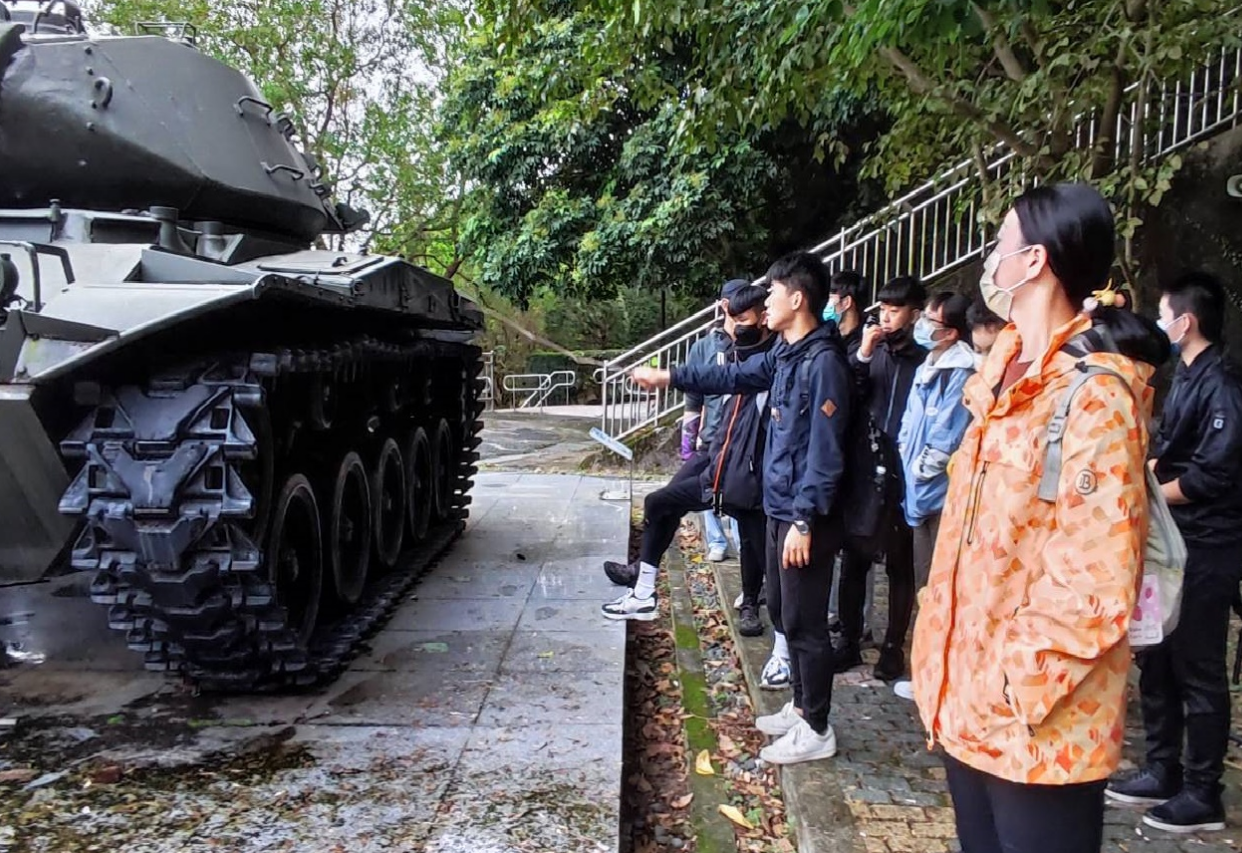 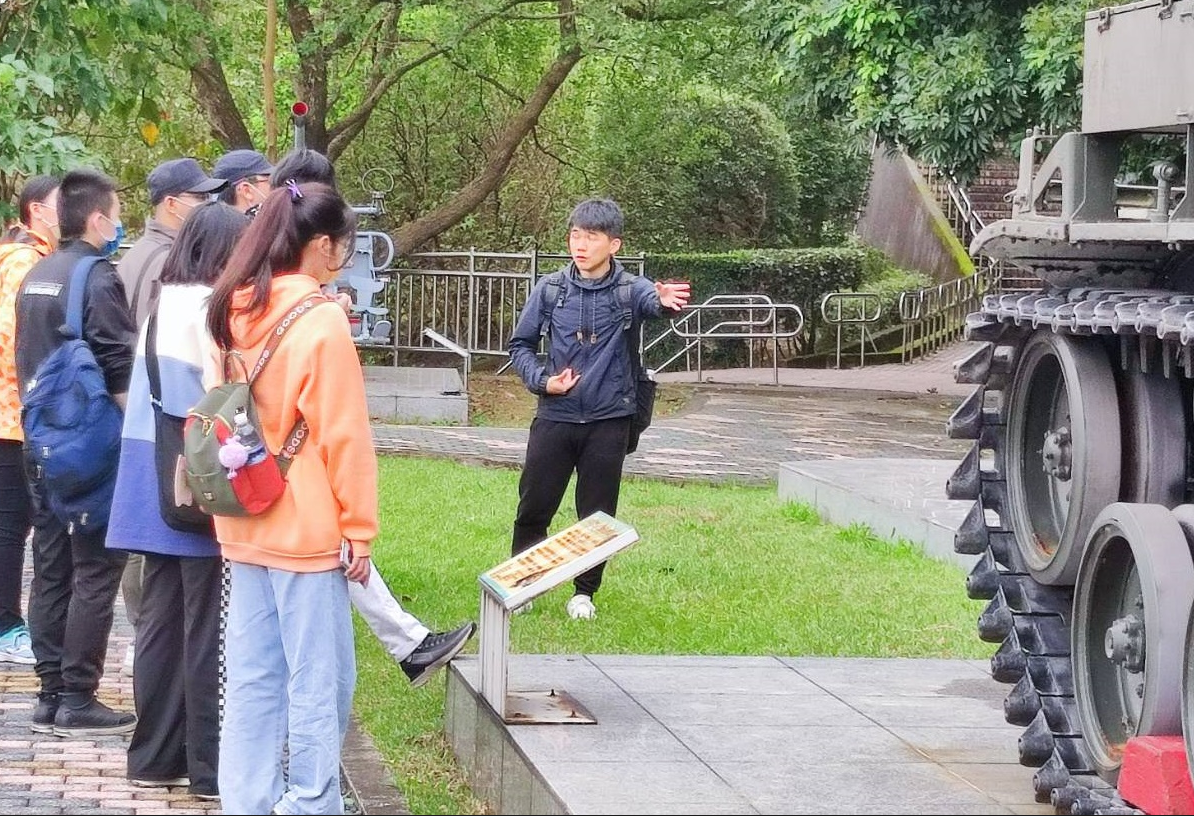 說明：梁教官向學生介紹M41A3型戰車性能及服役歷史說明：梁教官向學生介紹M41A3型戰車性能及服役歷史說明：梁教官向學生介紹輕霞型戰車性能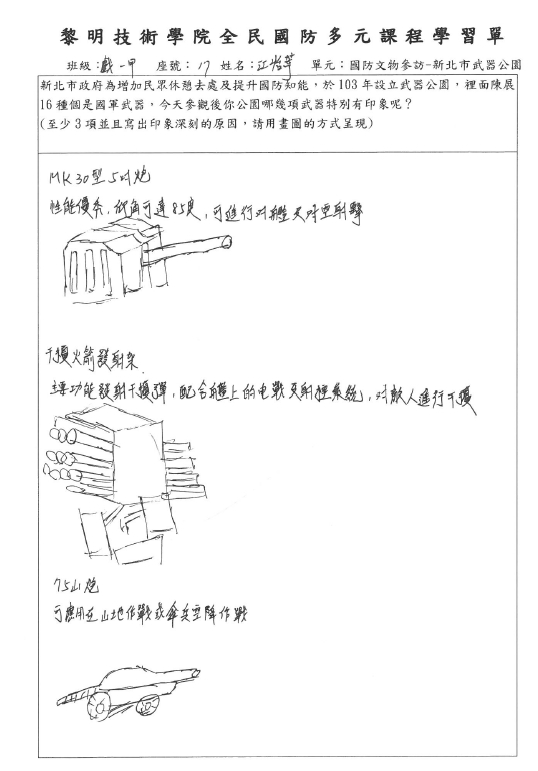 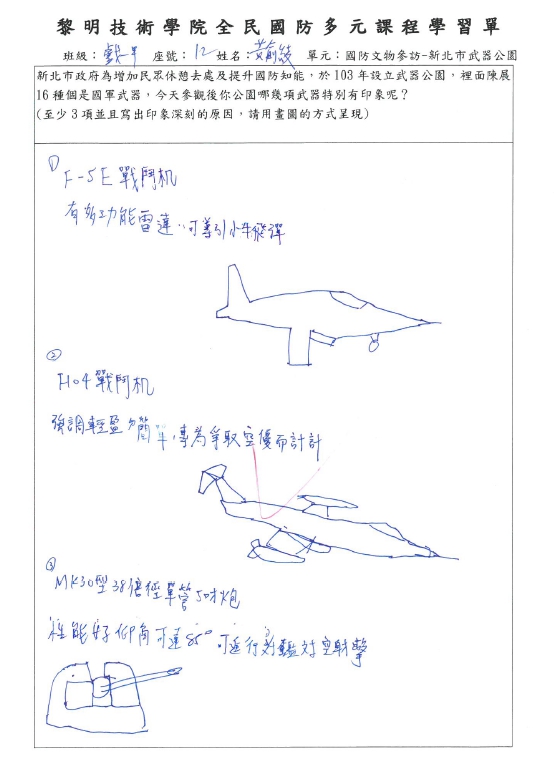 說明：學生參訪學習心得-01 說明：學生參訪學習心得-01 說明：學生參訪學習心得-02